2020 AUBURN MASTERS SCY INVITATIONAL(AS IN ALL YA’LL COME)AUBURN, ALABAMA, FEBRUARY 1-2, 2020(NOTE DATE IS EARLIER THAN USUAL)Sanctioned by Southeastern Masters Swimming for United States Masters Swimming, Inc.
HOSTED BY:  Auburn Master Swimmers.  Meet Director:  Conner Bailey.  Phone:  334.332.1955. Fax:  334.844.5639.  Email: cbailey@ag.auburn.edu.FACILITY:   The James E. Martin Aquatics Center http://aquatics.auburn.edu/ on the campus of Auburn University is an indoor 25 yard, 8 lane competition pool equipped with Competitor non-turbulent lane lines, state-of-the-art gutter systems that absorb waves, minimum 9’ depth, and a fully automatic Colorado timing system.  A separate warm-up and warm-down pool will be available before and during competition.  The pool is FAST!TIME ZONE:  Auburn is in the Central Time Zone.  ONLINE ENTRY:  We encourage online entries through the Club Assistant system.  Entry information is at https://www.clubassistant.com/club/meet_information.cfm?c=1582&smid=12643You will be able to submit your entry times, use a secure site for payment of fees, sign the standard USMS waiver electronically, and have your USMS membership verified through this system.  You will also be able to access the USMS database of times associated with your USMS registration number to help you determine appropriate seed times.  Online entries will reduce the workload associated with putting together a meet.  Your credit card statement will show a charge from "ClubAssistant.com Events."DEADLINE FOR ONLINE ENTRIES:  The online entry system will not allow late entries.  Entry deadline for online entries is 11:59 p.m. Central Standard Time on Sunday, January 26, 2020.  Please note that this meet is being held earlier than usual due to Auburn hosting the SEC Swimming and Diving Championships and other events in February.  DEADLINE FOR PAPER ENTRIES:  Preference for online entries.  If you must do paper entries, these are available at the Dixie Zone webpage http://www.dixiezone.org/Meets.htm or the USMS Calendar of Events.  Paper entries must be received (not postmarked) by Friday, January 24, 2020.  Paper entries received after that date will be considered deck entries and will incur a late fee of $20.  Please mail to Conner Bailey, 323 Brookside Drive, Auburn, AL 36830.     ENTRY FEES:  $60 flat rate for all entries, including individual events and relays.   DECK ENTRIES:  Deck entries will be allowed at the discretion of the Meet Director.  We will try to accommodate deck entries but only if such entries do not require additional heats.  The fee for deck entries is $80 ($60 entry fee plus $20 late fee).  PSYCH SHEET:  A psych sheet based on online entries will be posted at on SwimPhone at https://www.clubassistant.com/club/meet_information.cfm?c=1582&smid=12643   by 8.p.m. on or before Tuesday, January 28th.  Please send any necessary corrections to the Meet Director (cbailey@ag.auburn.edu).  Corrections will be accepted until 12:00 noon Central Standard Time on Wednesday, January 29, 2020, at which time the meet will be seeded and heat sheets printed.   COMPETITION COURSE COMPLIANCE:  The length of the competition course is in compliance and on file with USMS in accordance with articles 105.1.7 and 107.2.1, but as a bulkhead course, is subject to length confirmation. Eligibility of times for USMS Top 10 and Records will be contingent on verification of bulkhead placement. TIMING SYSTEM:  The primary timing system will be automatic timing (Colorado Timing System). Times will be submitted for USMS records and USMS Top 10 consideration.RULES:   2020 USMS Rules and Southeastern LMSC Safety guidelines and warm-up procedures will govern.  Safety guidelines specify feet-first entry during warm-ups except for designated sprint lanes.ELIGIBILITY:   All swimmers must be registered for 2020 with United States Masters Swimming, Inc.  If you are not already registered with USMS, online registration will allow you to register with USMS when you register for the meet.  You will not be able to register online without being a USMS member.  We are not offering One Event USMS membership at this meet.ENTRIES:   A swimmer may enter up to 4 individual events per day and 8 individual events for the meet, exclusive of relays.  Please put down entry times in yards.  During online registration you will find a link to a conversion calculator from meters to yards, if needed.  No Time (NT) entries (00:00.00 in online form) will be seeded as slowest times.  Please avoid using NT times whenever possible, and please use realistic entry times (no sandbagging!)

1650 FREE ON SATURDAY:  We will offer a 1650 free event Saturday morning to the first 32 swimmers who register for this event.  Positive check-in required in person at the registration desk by 10:00 a.m. Central Time Zone on the day of the event.  We will seed the event at 10:15 a.m.  If there are swimmers who have not checked in by that time, other swimmers on “stand by” will be given their place.  Swimmers wishing to swim the 1650 are required to use the online system.  The system will accept entries as long as the limit has not been reached.  After the limit has been reached, the system will give you the option of being on a waiting list.  The meet director will be in touch with 1650 swimmers who are on the wait list to keep them informed of their wait list status. SEEDING: The 1650 free will be seeded fast to slow without regard to age or gender.  All other events will be seeded slow to fast without regard to age or gender.  Results will be tabulated by gender and age group as defined by USMS.WARM-UP SCHEDULE:  Warm-up for the 1650 will begin at 10 a.m., Central Time Zone.  The first heat of 1650 will start at 10:45 a.m.  We have two 8-lane pools, one for competition and one for continuous warm up/warm down.   Warm-ups in the competition pool for the Saturday afternoon session will begin at 12:30 p.m., or as soon as the last 1650 swimmer has finished, with competition to follow at 1:15 p.m.  The warm up/ warm down pool will be available continuously while the meet is in progress.  Sunday morning warm-ups will start at 8:45 a.m. with competition at 9:30 a.m.  SCORING:   First 8 finishes in each event, by age and gender, will be scored as follows: Individual events 9-7-6-5-4-3-2-1; Relay events 18-14-12-10-8-6-4-2.RELAYS: Club Assistant allows teams to organize relays online in advance of the meet.  Relay entries will open at 12:00 p.m. (noon) Central Standard Time on Wednesday, January 29th at the same online meet entry page where swimmers registered as individuals. Each team should designate one individual (“relay captain”) to organize relay entries.  All relay team members must be a member of the same team and be registered as a swimmer at this meet.  The relay captain must also be a member of that team to have access to the roster of swimmers at the meet.  Information required for relay entries includes event number, name of club, four names of swimmers.  The relay captain for a team with more than one relay in an individual event will complete the entry for one relay and simply move on to the second.  The system will automatically assign letters distinguishing between relays (e.g., Auburn-A, Mixed 18+ 200 free relay; Auburn-B,  Mixed 18+ 200 free relay). The software will assign proper age group based on the following age categories: 18+, 25+, 35+, 45+, 55+, 65+, 75+, 85+, 95+, etc.  Online relay team entry will also be available at the registration desk both days of the meet.  Deadlines for Saturday relays is 2:30 p.m.. Deadline for Sunday relays is noon.  No charge for relay entries.INDIVIDUAL AWARDS:  Individual ribbons will be awarded for 1st through 3rd place by age group and gender.   High point awards will be given to top male and female swimmers in each age group based on points scored in individual events.   A swimmer must swim in at least four individual events to qualify.  Relay points will not count towards individual awards, but they will count for team awards.  TEAM AWARDS: Trophies will be awarded to the top three teams in each of three categories: large, medium, and small teams.  The Meet Director will determine the break-off point between the three categories once entries have been received.  The host team will not be a contender for team awards.SWIM GEAR SALES:  Swim Atlanta Swim Shop (swimatlantaswimshop.com) will be on hand for the meet and offer suits, goggles, apparel, and sundry other items and toys for Masters swimmers.  EMERGENCY PHONE CONTACT:  The phone number at the pool office is 334.844.4182.  Campus security is 334.844.4158.  These numbers are for emergency purposes only during competition.DISABLED SWIMMERS: Disabled swimmers are welcome.  Please let Conner Bailey, Meet Director, know what accommodations are necessary and also communicate these needs to the meet referee on the day of the meet.LMSC MEETING SATURDAY AFTERNOON:  15 minutes after conclusion of the Saturday afternoon session, the annual meeting of Southeastern LMSC will be held in the hospitality room off the pool deck.  All members of Southeastern LMSC are invited to attend.  Pizza and … well, no beer as this is a public university in Alabama … but we will have something to drink.  An agenda will be circulated electronically in advance of the meeting.  This is a good chance to meet newly elected LMSC officers and learn what plans they have to serve the Masters swimming community.OFFICIALS CLINIC:  This year Frank Odell (Chair, Officials Committee, Southeastern LMSC) is offering a clinic for swimmers, and friends/family of swimmers who are interested in serving as stroke & turn judges at Masters meets. The one-hour clinic will take place on Sunday starting at 9:30 a.m.  Information on being a USMS official can be found at https://www.usms.org/admin/lmschb/content/officialscert.  Contact Frank at fodell1950@gmail.com for further information.HOTEL ACCOMMODATIONS:  Auburn University Hotel & Conference Center.  Special room rates are $139 ($35 off normal rate) plus taxes (13%).  A small block of rooms have been reserved for Friday, February 15th and Saturday, February 16th.  Cutoff date for making reservation at this rate is Wednesday, January 15, 2020.    The direct link for making online reservation with this rate is:  https://gc.synxis.com/?Hotel=75989&template=RBE&shell=RBE&Group=200131SWIM&arrive=01/31/2020TownePlace Suites.  A new Marriott property in Auburn is offering a rate of $114.00 per night plus taxes.  Last day to book at this rate currently is Friday, January 10th.  Address:  1117 South College Street Auburn, Alabama 36832.  Phone: 334.466.8390.  A direct link for making online reservations at this rate is https://gc.synxis.com/?Hotel=75989&template=RBE&shell=RBE&Group=200131SWIM&arrive=01/31/20202020 AUBURN MASTERS SCY INVITATIONALUSE THIS FORM ONLY IF YOU CANNOT USE THE ONLINE ENTRYLAST NAME  ____________________ FIRST NAME _______________________    EMAIL  ____________________ POSTAL ADDRESS ______________________________   ______________________   _____  _________________   	 DAYTIME PHONE (______) _______-_____________                          Pls make checks to Auburn Masters Swimming EVENING PHONE  (______) _______-_____________                         Meet entry  $60.00                       $  ________BIRTHDATE     __________________ _____________                         Late entry fee, $20.00                       ________AGE AS OF 2/2/2020	_____________________		        Total enclosed                                $  ________USMS REGISTRATION NUMBER ________________                            CLUB NAME _______________________________                             Mail to:  Conner Bailey, 323 Brookside Drive,CLUB ABBREVIATION   _______________________                                                 Auburn, AL 36830MORNING SESSION, SATURDAY FEBRUARY 1, 2020	Warm-ups at 10:00 a.m., competition at 10:45 a.m.WOMEN	MEN    Event No.	Entry Time					Entry Time	 Event No.     1		ONLINE ONLY		1650 yard Free		ONLINE ONLY	1     				AFTERNOON SESSION, SATURDAY FEBRUARY 1, 2020WOMEN	Warm-ups at 12:30 p.m., competition at 1:15 p.m.				MEN        2		__________		100 yard IM			__________	 2         3		__________		200 yard Fly			__________	 3           4		__________		  50 yard Free			__________	4          5		__________		100 yard Breast			__________	 5         6		__________		100 yard Back			__________	 6        7		__________		200 yard Free			__________	7          8		__________		  50 yard Fly			__________	  8          9		__________		400 yard IM			__________	 9        10                     ///////////////                         200 yard Medley Relay (women)	////////////                                         -        - 	            //////////////////		200 yard Medley Relay (men)	//////////////////	            11        12	            ///////////////		200 yard Mixed Free Relay 	/////////////	   12 MORNING SESSION, SUNDAY FEBRUARY 2, 2020	Warm-ups at 8:45 a.m., competition at 9:30 a.m.   13		__________		500 yard Free		 	__________	13   14    		__________		100 yard Fly			__________	14      15		__________		200 yard Breast			__________	15        16		__________		  50 yard Back			__________	16        	     17		__________		100 yard Free			__________	17     18		__________		200 yard Back			__________	18          19		__________		  50 yard Breast			__________	19     20		__________		200 yard IM			__________	20           21                      ///////////////                        200 yard Free Relay (women)	/////////////		            -                 ///////////////		200 yard Free Relay (men)		/////////////		           22   23                     ///////////////                         200 yard Mixed Medley Relay           /////////////                                     23ONLINE ENTRIES PREFERRED.  IF YOU ARE USING A PAPER ENTRY FORM PLEASE SIGN WAIVER ON NEXT PAGE, INCLUDE A COPY OF YOUR 2020 REGISTRATION, AND A CHECK MADE OUT TO AUBURN MASTER SWIMMERS FOR YOUR ENTRY FEE.  THANK YOU!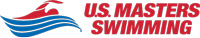 PARTICIPANT WAIVER AND RELEASE OF LIABILITY,ASSUMPTION OF RISK AND INDEMNITY AGREEMENTFor and in consideration of United States Masters Swimming, Inc. (“USMS”) allowing me, the undersigned, to participate in any USMS sanctioned or approved activity, including swimming camps, clinics, and exhibitions; learn-to-swim programs; swimming tryouts; fitness and training programs (including dryland training); swim practices and workouts (for both pool and open water); pool meets; open water competitions; local, regional, and national competitions and championships (both pool and open water); and related activities (“Event” or “Events”); I, for myself, and on behalf of my spouse, children, heirs and next of kin, and any legal and personal representatives, executors, administrators, successors, and assigns, hereby agree to and make the following contractual representations pursuant to this Waiver and Release of Liability, Assumption of Risk and Indemnity Agreement (the “Agreement”);I hereby certify and represent that (i) I am in good health and in proper physical condition to participate in the Events; and (ii) I have not been advised of any medical conditions that would impair my ability to safely participate in the Events. I agree that it is my sole responsibility to determine whether I am sufficiently fit and healthy enough to participate in the Events.I acknowledge the inherent risks associated with the sport of swimming. I understand that my participation involves risks and dangers, which include, without limitation, the potential for serious bodily injury, sickness and disease, permanent disability, paralysis and death (from drowning or other causes); loss of or damage to personal property and equipment; exposure to extreme conditions and circumstances; accidents involving other participants, event staff, volunteers or spectators; contact or collision with natural or manmade objects; dangers arising from adverse weather conditions; imperfect water conditions; water and surface hazards; facility issues; equipment failure; inadequate safety measures; participants of varying skill levels; situations beyond the immediate control of the Event organizers; and other undefined, not readily foreseeable and presently unknown risks and dangers (“Risks”). I understand that these Risks may be caused in whole or in part by my own actions or inactions, the actions or inactions of others participating in the Events, or the negligent acts or omissions of the Released Parties defined below, and I hereby expressly assume all such Risks and responsibility for any damages, liabilities, losses or expenses that I incur as a result of my participation in any Events.I agree to be familiar with and to abide by the Rules and Regulations established by USMS, including any safety regulations. I accept sole responsibility for my own conduct and actions while participating in the Events.I hereby Release, Waive and Covenant Not to Sue, and further agree to Indemnify, Defend and Hold Harmless the following parties: USMS, its members, clubs, workout groups, event hosts, employees, and volunteers (including, but not limited to, event directors, coaches, officials, judges, timers, safety marshals, lifeguards, and support boat owners and operators); the USMS Swimming Saves Lives Foundation; USMS Local Masters Swimming Committees (LMSCs); the Event organizers and promoters, sponsors and advertisers; pool facility, lake and property owners or operators hosting the Events; law enforcement agencies and other public entities providing support for the Events; and each of their respective parent, subsidiary and affiliated companies, officers, directors, partners, shareholders, members, agents, employees, and volunteers (individually and collectively, the “Released Parties”), with respect to any liability, claim(s), demand(s), cause(s) of action, damage(s), loss or expense (including court costs and reasonable attorneys’ fees) of any kind or nature (“Liability”) which may arise out of, result from, or relate in any way to my participation in the Events, including claims for Liability caused in whole or in part by the negligent acts or omissions of the Released Parties. I further agree that if, despite this Agreement, I, or anyone on my behalf, makes a claim for Liability against any of the Released Parties, I will indemnify, defend and hold harmless each of the Released Parties from any such Liabilities which any may be incurred as the result of such claim.I hereby warrant that I am of legal age and competent to enter into this Agreement, that I have read this Agreement carefully, understand its terms and conditions, acknowledge that I will be giving up substantial legal rights by signing it (including the rights of my spouse, children, heirs and next of kin, and any legal and personal representatives, executors, administrators, successors, and assigns), acknowledge that I have signed this Agreement without any inducement, assurance, or guarantee, and intend for my signature to serve as confirmation of my complete and unconditional acceptance of the terms, conditions and provisions of this Agreement. This Agreement represents the complete understanding between the parties regarding these issues and no oral representations, statements, or inducements have been made apart from this Agreement. If any provision of this Agreement is held to be unlawful, void, or for any reason unenforceable, then that provision shall be deemed severable from this Agreement and shall not affect the validity and enforceability of any remaining provisions.	Revised 07/01/2014There are many other hotels in Auburn, including:Auburn Marriot Opelika Hotel & Conference Center at Grand National, 3700 Robert Trent Jones Trail, Opelika, AL 36801. This hotel is a 15 minute drive from the pool and is on one of Alabama’s famous Robert Trent Jones golf courses, for those who want to come early or stay afterwards and get in a round or two of golf.  Reservation at 800.593.6456.  Courtyard Marriott, 2420 West Pace Blvd, Auburn.  Reservations 334.502-0111.  Located at Exit 51.  Relatively new hotel.Hampton Inn Auburn, 2430 South College Street (at Exit 51).  334.821.4111Crenshaw Guest House (Bed and Breakfast), 371 North College St., Auburn (800.950.1131 or 334.821.1131).  Rooms can be viewed at http://www.crenshawguesthouse.com/.   Holiday Inn Express, 2013 S. College Street, Auburn (334.502.1090)Hilton Garden Inn, 2555 Hilton Garden Drive, Auburn (800.445.8667 or 334.502.3500)Hampton Inn, 3000 Capps Way, Opelika.  Exit 58 on I-85. 334.745.4311.  www.opelikasuites.hamptoninn.comGolden Cherry Motel, 1010 2nd Avenue, Opelika (334.745.7623).  About a 20 minute drive from Auburn.  This place is for fans of the movie Norma Rae, part of which was filmed at this 1950s style motel.    DIRECTIONS TO POOL:  Approaching Auburn via I-85 from either North or South, take Exit 51 (Hwy 29, also known as South College St.).  Follow South College approximately 3 miles until you reach the Auburn University campus, on your left.  Turn left on Samford Avenue and follow approximately 1 mile to Donahue.  Turn right at Donahue and then left into the large parking lot next to the old Coliseum, a large oval structure.  The pool is immediately to the west of the Coliseum.  Campus map at:  www.auburn.edu/its/ducapps/aumap/main.html.  If you are coming to Auburn from the northwest via U.S. Hwy 280, turn right at Alabama Hwy 147 (which becomes North College St.). Follow for approximately 5 miles.  Campus will be on your right immediately after downtown.  Turn right at Samford Avenue, just as you are leaving campus.  From there, follow directions above.  PARKING:  The best parking is immediately to the east of the old Coliseum.  Parking is free and open to the public on Saturday and Sunday.  Short 2 minute walk to the pool.  DINING OPTIONS IN AUBURN:  Most of the top restaurants in the area have online menus which you can peruse.  Among the restaurants you might want to consider, listed in alphabetical order:  Acre.  210 East Glenn Ave, Auburn. 334.246.3763.  Emphasis on local sourced foods.  www.acreauburn.comAmsterdam Café.  410 South Gay St, Auburn. 334.826.8181.  www.amsterdamcafeauburn.comAriccia.  241 South College St., Auburn (the hotel at the Auburn University Hotel & Conference Center.  334.844.5140.  http://www.auhcc.com/dining/ariccia-auburn-restaurant/  Hamilton’s.  174 East Magnolia Ave., Auburn.  334.887.2677.  www.hamiltonsonmagnolia.comPho Lee. 756 East Glenn Ave., Auburn.  334.209.2979. Vietnamese.  Probably do not need reservation.  https://www.facebook.com/pholeeauburn  The Depot. 124 Mitcham Ave., Auburn.  334.521.5177. http://allaboardauburn.com/#_=_The Hound.  124 Tichenor Ave., Auburn.   334.246.3300.  http://thehound-auburn.com/#_=_Bow and Arrow Barbecue, 1977 East Samford Ave., Auburn.  334.246.2546.  https://www.bowandarrowbbq.com/Trip Advisor ratings for restaurants in Auburn can be found at http://www.tripadvisor.com/Restaurants-g29006-Auburn_Alabama.html.  I have left off all but one barbeque joint, and the run of burger and pizza joints, which as a college town there are many in Auburn.Last Na        Last NameFirst Na      First NameMI      MI  M.I.Sex (cir Sex (circle) M               M       FSex (cir Sex (circle) M               M       FDate of   Date of Birth (mm/dd/yy)Street A       Street address, City, State, ZipStreet A       Street address, City, State, ZipStreet A       Street address, City, State, ZipStreet A       Street address, City, State, ZipStreet A       Street address, City, State, ZipStreet A       Street address, City, State, ZipSignat    Signature of ParticipantSignat    Signature of ParticipantSignat    Signature of ParticipantSignat    Signature of ParticipantDate S   Date signedDate S   Date signed